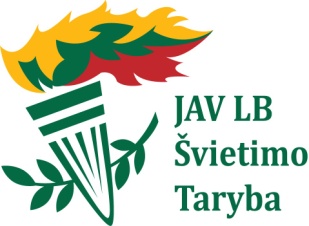 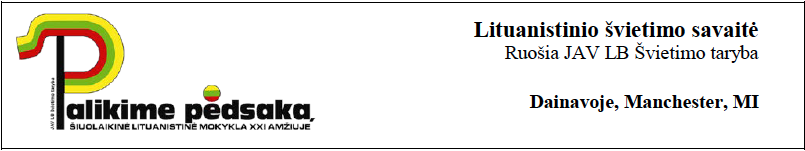 Būtina atvežti visas užpildytas reikalaujamas formas: atsakomybės apsiėmimo, sveikatos duomenų bei draudimo įrodymo formas. Vaikai iki 18m. taip pat pristato pasirašytas taisykles ir dalyvavimo leidimus. Prašom mokytojus - mokyklos atstovus atsivežti: Mokyklos nuotraukas – albumus Renginių ir vaidinimų pavyzdžius Mokytojų įdomius projektus Mokyklos leidinius: metraščius, laikraštėlius Medžiagą parodomajai pamokai/informaciją pasidalinimui Visiems siūlome atsivežti šiuos asmeniškus reikmenis: Dainavos  marškinėlius gausite stovyklojeKilnojamą vėsintuvą (fan) Pakabas Patalynę (užvalkalus, paklodę ir šiltą antklodę ar miegmaišį) Pagalvę ir pagalvės užvalkalus Pižamą Reikmenis prausimuisi: dantų šepetuką, dantų pastą, puoduką, muilą su muiline, šampūną, šukas, plaukų džiovintuvą ir t.t. Rankšluosčius: prausimuisi, maudymuisi ir prie ežero Batus: sportinius, išeiginius (vakarinėms programoms), maudymuisi (flip flops) Maudymosi kostiumą Rūbus: kasdieninius ir išeiginius Kepurę Lietsargį ar lietpaltį (poncho) Maišą nešvariems rūbams Priemonę apsaugai nuo uodų Priemonę apsaugai nuo saulės nudegimo Pirmos pagalbos reikmenis: pleistrų (bandaids); vaistų nuo skausmo, antibiotinio tepalo Vaistus kuriuos pastoviai vartojate Sportinį vandens butelį Žibintuvėlį (flash light) Foto aparatą Laiškams rašyti priemones su pašto ženklais Rašomas priemones ir popieriaus užrašams Praėjusios stovyklos/ų nuotraukas Žvejybos ir/ar sporto reikmenis Vaikams užsiėmimus poilsio laikui: šachmatus, kortas, šaškes, lietuviškas knygas Muzikos instrumentus Negalima atsivežti Riedlenčių (skate boards), riedučių (roller blades), dviračių, sprogmenų (fireworks), lengvai degančių skysčių, pavojingų purškalų, peilių, ir panašiai. Stovykloje atsiribojame nuo angliško pasaulio, tad prašome nevežti angliškos muzikos bei video žaidimų. Taip pat, atsiminkite, kad maistas pritraukia nepageidautinų svečių – gyvuliukų ir vabalų. 